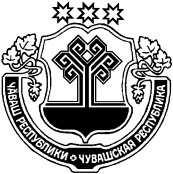 В соответствии со статьей 9 Федерального закона от 29 декабря 2012 г. № 273-ФЗ «Об образовании в Российской Федерации» в части обеспечения территориальной доступности муниципальных бюджетных образовательных учреждений, приказом  Министерства просвещения РФ от 15 мая 2020 г. № 236 "Об утверждении Порядка приема на обучение по образовательным программам дошкольного образования" и приказом Министерства просвещения РФ от 2 сентября 2020 г. № 458 "Об утверждении Порядка приема на обучение по образовательным программам начального общего, основного общего и среднего общего образования" администрация Шемуршинского  района постановляет: Закрепить муниципальные бюджетные образовательные учреждения Шемуршинского района Чувашской Республики за территориями населенных пунктов Шемуршинского района в 2022 году согласно приложению к настоящему постановлению.Довести данное постановление для исполнения до руководителей муниципальных образовательных учреждений Шемуршинского района Чувашской Республики.Признать утратившим силу постановление администрации Шемуршинского района от 2 марта  2021 г № 84 «О закреплении муниципальных бюджетных образовательных учреждений Шемуршинского района Чувашской Республики за территориями населенных пунктов Шемуршинского района Чувашской Республики в 2021 году».Настоящее постановление вступает в силу со дня его официального опубликования.Глава администрации Шемуршинского района	                 В.В. ДенисовПриложениек постановлению администрации Шемуршинского района 
от 04 марта 2022 года № 92Муниципальные бюджетные образовательные учреждения Шемуршинского района Чувашской Республики, реализующие основные образовательные программы дошкольного образования и присмотр и уход, закрепленные за территориями населенных пунктов Шемуршинского района Чувашской Республики в 2022 году.Муниципальные бюджетные общеобразовательные учреждения Шемуршинского района Чувашской Республики, реализующие программы общедоступного и бесплатного начального общего, основного общего и среднего общего образования по основным общеобразовательным программам, закрепленные за территориями населенных пунктов Шемуршинского района Чувашской Республики в 2022 году.Муниципальные бюджетные общеобразовательные учреждения Шемуршинского района Чувашской Республики, реализующие программы общедоступного и бесплатного начального общего и основного общего образования по основным общеобразовательным программам, закрепленные за территориями населенных пунктов Шемуршинского района Чувашской Республики в 2022 году.Муниципальные бюджетные общеобразовательные учреждения Шемуршинского района Чувашской Республики, реализующие программы общедоступного и бесплатного начального общего образования по основным общеобразовательным программам, закрепленные за территориями населенных пунктов Шемуршинского района Чувашской Республики в 2022 году.ЧЁВАШ РЕСПУБЛИКИШЁМЁРШЁ РАЙОН,ЧУВАШСКАЯ РЕСПУБЛИКАШЕМУРШИНСКИЙ  РАЙОНШЁМЁРШЁ РАЙОН,НАДМИНИСТРАЦИЙ,ЙЫШЁНУ«__» _______ 2022 г № _  Шёмёршё ял.АДМИНИСТРАЦИЯШЕМУРШИНСКОГОРАЙОНАПОСТАНОВЛЕНИЕ«04» марта 2022 г № 92село ШемуршаО закреплении муниципальных бюджетных образовательных учреждений Шемуршинского района Чувашской Республики за территориями населенных пунктов Шемуршинского района Чувашской Республики в 2022 годуНаименование образовательных учрежденийТерритории, за которыми закрепленные образовательные учрежденияМБДОУ «Шемуршинский детский сад «Аленушка» Шемуршинского района Чувашской Республики
(429170, Чувашская Республика, с. Шемурша, ул. Садовая, д. 19)с. Баскаки, д. Андреевкас. Шемурша:ул. В. Корчагинаул. Дружбыул. Заводскаяул. Западнаяул. Заречнаяул. Луговаяул. М. Денисоваул. Молодежнаяул. Набережнаяул. О. Долговаул. Овражнаяул. Полеваяул. Садоваяул. Совхознаяул. Чапаеваул. Энтузиастовул. 50 лет Октябряул. 55 лет Победыул. 70 лет Октябряул. Карла Маркса № 56-110МБДОУ «Шемуршинский детский сад «Ромашка» Шемуршинского района Чувашской Республики
(429170, Чувашская Республика, с. Шемурша, ул. Карла Маркса, д. 28)с. Шемурша:ул. Лесхознаяул. Ильбековаул. Карла Маркса № 1-55ул. Переулок Комсомольскийул. Космовскогоул. Красный Борул. Леснаяул. Октябрьскаяул. Переулок Пионерскийул. Речнаяул. Урукова ул. ШоссейнаяМБДОУ «Шемуршинский детский сад «Сказка» Шемуршинского района Чувашской Республики
(429170, Чувашская Республика, с. Шемурша ул. Юбилейная, д. 1б)с. Шемурша:ул. Автовокзальная, ул. Агрохимиковул. Афанасьева, ул. В. Максимоваул. Восточная, ул. Мираул. Дорожниковул. Ленина, ул. Новая, ул. Победыул. Строителей, ул. Юбилейнаяул. Южная, переулок Животноводовд. Новая Шемуршаул. Кудряшова, ул. Шоссейная МБОУ «Трехбалтаевская средняя общеобразовательная школа» Шемуршинского района Чувашской Республики
(429372, Чувашская Республика, с. Трехбалтаево ул. Октябрьская д. 28)с. Трехбалтаево, д. Нижнее Буяново,
 д. БайдеряковоМБОУ «Бичурга-Баишевская средняя общеобразовательная школа» Шемуршинского района Чувашской Республики
(429175, Чувашская Республика, с. Бичурга-Баишево, ул. Мичурина д.13)с. Бичурга-Баишево, д. Яблоновка,
д. АсановоМБДОУ «Карабай-Шемуршинский детский сад «Василек» Шемуршинского района Чувашской Республики
(429170, Чувашская Республика, д. Карабай-Шемурша, ул. Школьная, д.18)д. Карабай-Шемуршад. Новое БуяновоМБОУ «Чепкас-Никольская основная общеобразовательная школа» Шемуршинского района Чувашской Республики
(429173, Чувашская Республика, с. Чепкас-Никольское, ул. Чапаева, д. 27)с. Чепкас-Никольское,д. Чепкас-ИльметевоМБОУ «Большебуяновская основная общеобразовательная школа» Шемуршинского района Чувашской Республики
(429170, Чувашская Республика, д. Большое Буяново, ул. Кирова 27 б)д. Большое Буяново,д. Верхнее Буяново, д. Старая ШемуршаМБОУ «Малобуяновская начальная общеобразовательная школа» Шемуршинского района Чувашской Республики
 (429170, Чувашская Республика д. Малое Буяново, ул. Карла Маркса, д. 36)д. Малое Буяново, д. Какерли-ШигалиМБОУ «Старочукальская основная общеобразовательная школа» Шемуршинского района Чувашской Республики
(429185, Чувашская Республика д. Старые Чукалы, ул. Комсомольская д. 81)д. Старые ЧукалыМБОУ «Старочукальская основная общеобразовательная школа» Шемуршинского района Чувашской Республики
(429186, Чувашская Республика д. Русские Чукалы, ул. Октябрьская, д. 15)д. Русские Чукалы, д. Новые ЧукалыМБОУ «Малобуяновская начальная общеобразовательная школа» Шемуршинского района Чувашской Республики
(429175, Чувашская Республика с. Трехизб-Шемурша, пер. Центральный, д. 3)с. Трехизб-ШемуршаНаименование общеобразовательного учрежденияТерритории, за которыми закреплены общеобразовательные учрежденияМБОУ «Шемуршинская средняя общеобразовательная школа» Шемуршинского района Чувашской Республики
(429170, Чувашская Республика,
 с. Шемурша  ул. Юбилейная, д. 1а)Все населенные пункты, отнесенные к территории Шемуршинского сельского поселенияд. Большое Буяново (3 ступень обучения)с. Трехизб-Шемурша (2-3 ступень обучения)д. Малое Буяново (2-3 ступень)д. Какерли-Шигали (2-3 ступень)МБОУ «Бичурга-Баишевская средняя общеобразовательная школа» Шемуршинского района Чувашской Республики
(429175, Чувашская Республика с. Бичурга-Баишево, ул. Мичурина д.13)с. Бичурга-Баишево д. Асановод. Старые Чукалы (3 ступень обучения)с. Шамкино (3 ступень обучения)д. Новые Чукалы (3 ступень обучения)д. Русские Чукалы (3 ступень обучения)д. Яблоновка (1-3 ступени обучения)МБОУ «Карабай-Шемуршинская средняя общеобразовательная школа» Шемуршинского района Чувашской Республики
(429170, Чувашская Республика, д. Карабай-Шемурша, ул. Школьная, д.18)д. Карабай-Шемуршад. Новое Буяново МБОУ «Трехбалтаевская средняя общеобразовательная школа» Шемуршинского района Чувашской Республики
(429372, Чувашская Республика, с. Трехбалтаево ул. Октябрьская д. 28)с. Трехбалтаевод. Нижнее Буяновод. Байдеряково (1-3 ступень обучения)с. Чепкас-Никольское (3 ступень обучения)д. Чепкас-Ильметево (3 ступень обучения)Наименование общеобразовательного учрежденияТерритории, за которыми закреплены общеобразовательные учрежденияМБОУ «Большебуяновская основная общеобразовательная школа» Шемуршинского района Чувашской Республики
(429170, Чувашская Республика, д. Большое Буяново, ул. Кирова 27 б)д. Большое Буяново (1-2 ступень обучения),д. Верхнее Буяново (1-2 ступень обучения), д. Старая Шемурша (1-2 ступень обучения)МБОУ «Старочукальская основная общеобразовательная школа» Шемуршинского района Чувашской Республики
(429185, Чувашская Республика,
 д. Старые Чукалы, ул. Комсомольская д. 81;429186, Чувашская Республика,  
д. Русские Чукалы, ул. Октябрьская, д. 15)д. Старые Чукалы (1-2 ступень обучения)с. Шамкино (1-2 ступень обучения)д. Новые Чукалы (1-2 ступень обучения)д. Русские Чукалы (1-2 ступень обучения) МБОУ «Чепкас-Никольская основная общеобразовательная школа» Шемуршинского района Чувашской Республики
(429173, Чувашская Республика, 
с. Чепкас-Никольское, ул. Чапаева, 
д. 27)с. Чепкас-Никольское (1-2 ступень обучения),д. Чепкас-Ильметево (1-2 ступень обучения)Наименование общеобразовательного учрежденияТерритории, за которыми закреплены общеобразовательные учрежденияМБОУ Малобуяновская начальная общеобразовательная школа» Шемуршинского района Чувашской Республики
(429170, Чувашская Республика д. Малое Буяново, ул. Карла Маркса, д. 36)д. Малое Буяново (1 ступень обучения), д. Какерли-Шигали (1 ступень обучения)МБОУ Малобуяновская начальная общеобразовательная школа» Шемуршинского района Чувашской Республики
(429175, Чувашская Республика с. Трехизб-Шемурша, пер. Центральный, д. 3)с. Трехизб-Шемурша (1 ступень обучения)